Муниципальное бюджетное дошкольное образовательное учреждениедетский сад комбинированного вида «№ 86«Былинушка»Сценарии совместного развлечения с родителями ко Дню матери «Мама, милая мама!»в средней группе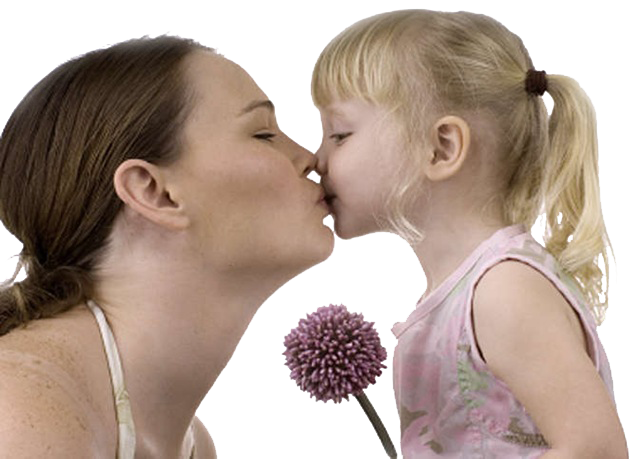 Воспитатель:Ахметзянова А.З.г. Нижневартовск2013гСценарии совместного развлечения с родителями ко Дню матери «Мама, милая мама!»Цель: Воспитать чувство любви и уважения к своим мамам.Задачи:1. Воспитывать у детей доброе, внимательное, отношение к маме, стремление ей помогать, радовать ее.2. Способствовать созданию теплых взаимоотношений в семье.3. Развивать артистичность и творческие способности.4. Создать теплый нравственный климат между матерями и детьми и положительную эмоциональную атмосферу.Ход праздника:Дети заходят в зал с открытками врассыпную.Воспитатель: Дорогие мамы! Сегодня в День Матери мы пригласили вас в наш зал, чтоб вы хоть на один вечер забыли свои заботы, домашние хлопоты, почувствовали себя самой любимой, самой дорогой Мамой! Хотим порадовать своими выступлениями, развлечь вас играми. А подготовили их ваши самые дорогие, самые любимые, самые очаровательные дети.Вед: Кто пришёл ко мне с утра?Дети: Мамочка.Вед: Кто сказал: «Вставать пора?»Дети: Мамочка.Вед: Кашу кто успел сварить?Дети: Мамочка.Вед: Чаю – в кружечку налить?Дети: Мамочка.Вед: Кто косички мне заплёл?Дети: Мамочка.Вед: Целый дом один подмёл?Дети: Мамочка.Вед: Кто цветов в саду нарвал?Дети: Мамочка.Вед: Кто меня поцеловал?Дети: Мамочка.Вед: Кто ребячий любит смех?Дети: Мамочка.Вед: Кто на свете лучше всех?Дети: Мамочка.Вед: Слово «мама» - одно из самых древних на Земле. Все люди уважают и любят матерей. С Днём Матери, Вас, дорогие наши мамы. Этот осенний день посвящается вам! Пусть этот праздник будет светлым! Пусть уходят печали и сбываются мечты! Пусть люди всего мира дарят вам добро и улыбки!Звучит песня «Звездочка».Вед: Сегодня праздник, а в праздник принято дарить подарки. Мы решили не отступать от этой замечательной традиции и в самом начале нашего праздника подарить вам подарки (дети дарят подарки).Дети читают стихи.Вед: Мама всегда и во всём самая-самая. И сегодня мы предлагаем нашим мамам поучаствовать в конкурсах вместе со своими детьми.И наш первый конкурс, очень простой, называется: «Узнай своего ребенка»Мамам предстоит с завязанными  глазами  на ощупь найти своего ребенка. (Дети выстраиваются, мамы проходят мимо, с завязанными  глазами и пытаются найти своего ребенка).Вед: Спасибо Вам, участники. Аплодисменты. Возвращайтесь на свои места. Деток вы своих узнали, а теперь Эстафета «Большая стирка».(Участники вместе со своими детьми выстраиваются в две команды – мама ребенок и т.д. Напротив вытягивается веревка. Каждой команде выдается вещи в корзине или небольшой тазик и прищепки. Первый участник развешивает вещи, передает корзину следующему, второй вещи снимает.)Вед: Спасибо Вам, участники. Аплодисменты. Возвращайтесь на свои места.Следующий третий  конкурс «Не замочи ноги».Вед: А четвертый конкурс нашего вечера очень веселый и называется «Любитель рыболов».Вед: Наши мамы, самые добрые, ласковые и умелые руки. А вот насколько богатой фантазией обладают мамы, мы сейчас проверим.Пятым конкурсом нашего вечера мамы должны показать, как они укладывают своих детей спать. И петь колыбельную.Вед: Молодцы! Это был последний конкурс. С ним вы тоже хорошо справились. Вот и приближается к концу наш праздник, а теперь разрешите прочесть вам еще одно стихотворение.Берегите своих детей,Их за шалости не ругайте,Зло своих неудачных днейНикогда на них не срывайте.Не сердитесь на них всерьез,Даже если они провинились,Ничего нет дороже слез,Что с ресничек родных скатились.Если валит усталость с ног.Совладать, с нею нету мочи,Ну а к Вам подойдет сынок.Или руки протянет дочка.Обнимите покрепче их,Детской ласкою дорожите.Это счастье - короткий миг.Быть счастливыми поспешите.Ведь растают как снег весной,Промелькнут дни златые этиИ покинут очаг роднойПовзрослевшие Ваши дети.Пусть дети радуют вас успехами, внуки дарят доброту и внимание. Пусть каждый ваш день будет наполнен мужской заботой и поддержкой. Тепла семейного очага, здоровья, любви и понимания! Осталось сказать только одно: не забывайте родителей, берегите матерей...Вед: Все, наверное, устали, надо немного отдохнуть. Теперь я приглашаю всех вместе потанцевать, ведь не только же трудиться, мамам надо отдыхать. Танцуем все вместе.Заканчивается танцем «Губки бантики».1 ребенок. Мама – первое слово ребёнка,Мама – первые в жизни шаги.Мама – самое в мире святое,Маму, маму свою береги.2 ребенок.Кто открыл мне этот мир,Не жалея своих сил.И всегда оберегала,Лучшая на свете мама.3 ребенок.Мама Лена и сыночек,В лесу увидели цветочек.Сынуля маму так любил,Что цветочек подарила4 ребенок.Нет нигде такого сына,Настоящего мужчины.Любит маму обнимать,Очень нежно целовать.5 ребенок.Книжки вечером читает,И всегда всё понимает.Даже если я упряма,Знаю, любит меня мама.6 ребенок.Я шагаю по дорожке,Но устали мои ножкиПерепрыгнуть через яму,Кто поможет? Знаю мама. 7 ребенок.Мамочка, как бабочка,Весёлая, красивая.Ласковая, добрая,Самая любимая.